编码[YZFY/BD/GKK-01-A/0]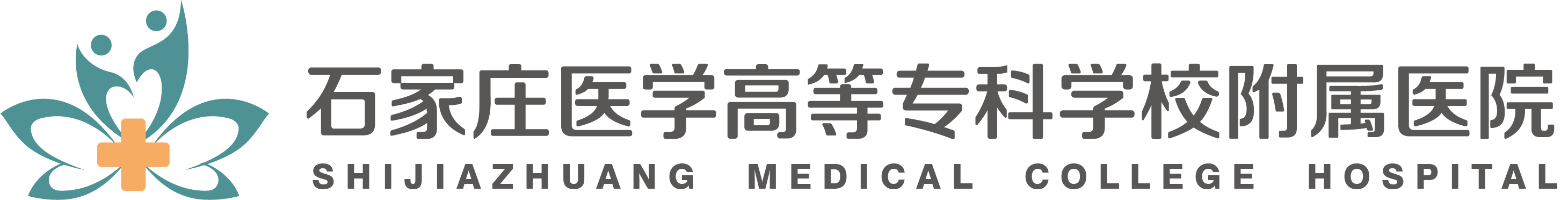 科室清洁消毒登记表__________科                                      ________年______月日期体温表医疗设备物表擦拭地面地面空气通风空气通风消毒剂浓度检测 （√、×）签字12345678910111213141516171819202122232425262728293031